В рамках проектирования линейного объекта необходимо спроектировать том «система водоснабжения и водоотведения», входящий в состав раздела ТКР в следующем составе:Текстовая частьсведения о проектной мощности (пропускной способности, грузообороте, интенсивности движения и др.) линейного объекта; описание технологии процесса транспортирования воды и СТОКОВ ;характеристика параметров трубопровода;обоснование диаметра трубопровода;сведения о рабочем давлении и максимально допустимом рабочем давлении; обоснование толщины стенки труб в зависимости от падения рабочего давления по длине трубопровода и условий эксплуатации;обоснование мест установки запорной арматуры с учетом рельефа местности, пересекаемых естественных и искусственных преград и других факторов;сведения о резервной пропускной способности трубопровода и резервном оборудовании и потенциальной необходимости в них;обоснование выбранного количества и качества основного и вспомогательного оборудования, в том числе задвижек, его технических характеристик, а также методов управления оборудованием; описание проектных решений по прохождению трассы трубопровода (переход водных преград, болот, пересечение транспортных коммуникаций, прокладка трубопровода в горной местности и по территориям, подверженным воздействию опасных геологических процессов);обоснование безопасного расстояния от оси магистрального трубопровода до населенных пунктов, инженерных сооружений (мостов, дорог), а также при параллельном прохождении магистрального трубопровода с указанными объектами и аналогичными по функциональному назначению трубопроводами; обоснование надежности и устойчивости трубопровода и отдельных его элементов;сведения о нагрузках и воздействиях на трубопровод; обоснование глубины заложения трубопровода на отдельных участках;Графическая частьПлан сетей водоснабженияПлан сетей водоотведениясхему линейного объекта с обозначением мест установки технологического оборудования (при наличии);схемы трассы с указанием мест установки задвижек, узлов пуска и приема шаровых разделителей (очистителей);Продольный профиль сети водоснабжения и водоотведения (для раздела ППО);Таблица колодцев;Укрупненные схемы/узлы колодцев;Спецификация (формирование отдельного документа, прикладываемого к разделу «Сметы»)Ведомости объемов работСрок выполнения  - 19.04.2021Эскизная трассировка (будет уточняться в дальнейшем)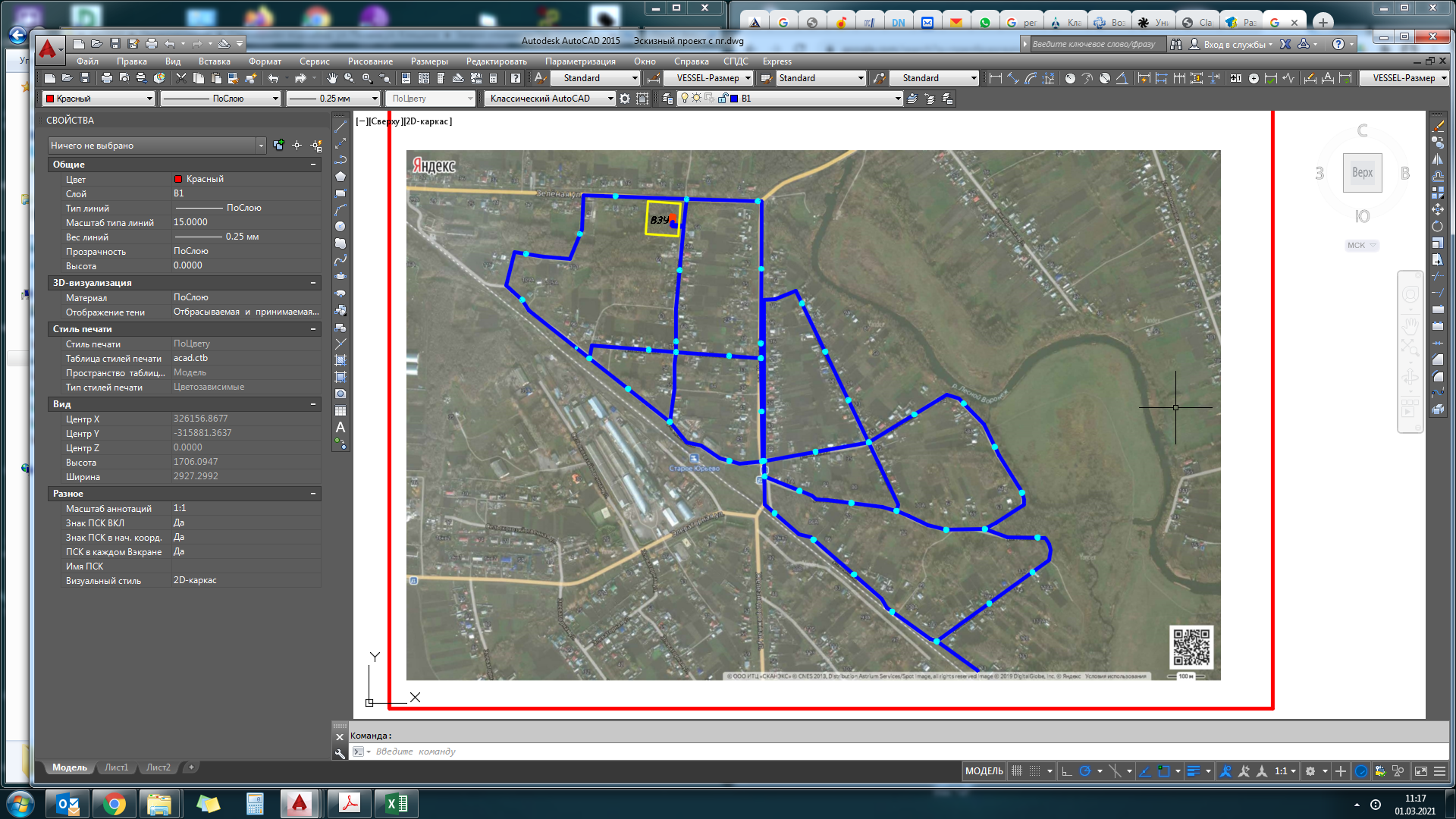 